Annexe 4Accès à l’espace direction d’écoleL’académie de Paris met à la disposition des directions d’école un portail de ressources dédié à leur fonction.Accès à l’espace direction d’école : https://pia.ac-paris.fr/vantail/jcms/v1_1537591/espace-direction-d-ecole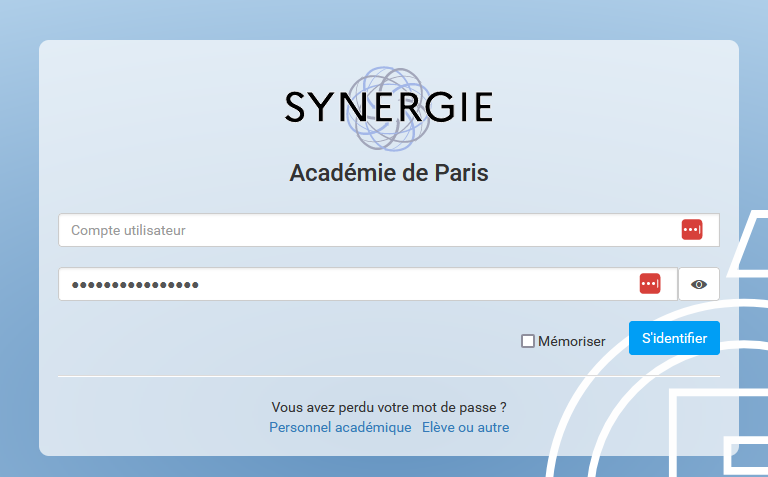 